Муниципальное бюджетное общеобразовательное учреждение города Ростова-на-Дону «Лицей №51 имени Капустина Бориса Владиславовича»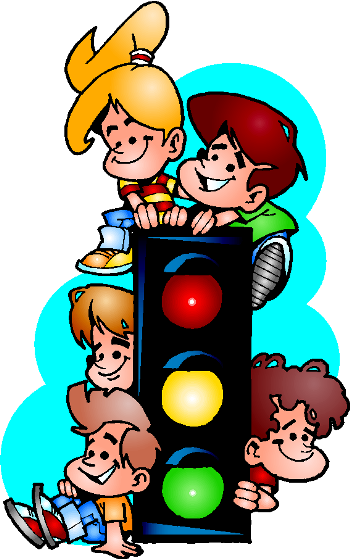 ПАСПОРТОТРЯДА ЮИД «ВИРАЖ» 2018-2019 годТерритория              Кировский район города Ростова-на-ДонуОбразовательная организация             Муниципальное бюджетное общеобразовательное учреждение города Ростова-на-Дону «Лицей №51 имени Капустина Бориса Владиславовича»Заместитель директора по воспитательной работе – Председатель комиссии «За безопасность движения», Ответственный работник за мероприятия по профилактике ДДТТ –   Денисова Юлия ОлеговнаРуководитель отряда ЮИД – Овчар Людмила ЛеонидовнаКомандир отряда ЮИД   –  Самохвалова ВалерияКоличество членов отряда ЮИД      35 человек Название команды «ВИРАЖ»Год создания отряда 1974-1978гг., с 2004 по 2014 гг. отряд носил название «Дорожный патруль спасения», с 2014 года – «ВИРАЖ»ОБОСНОВАНИЕ НАЗВАНИЯ ОТРЯДА:Значение слова «Вираж»:1. Поворот (обычно с креном), движение по кривой (автомобиля, мотоцикла, и т.п.) 2. Резкое изменение направления движения.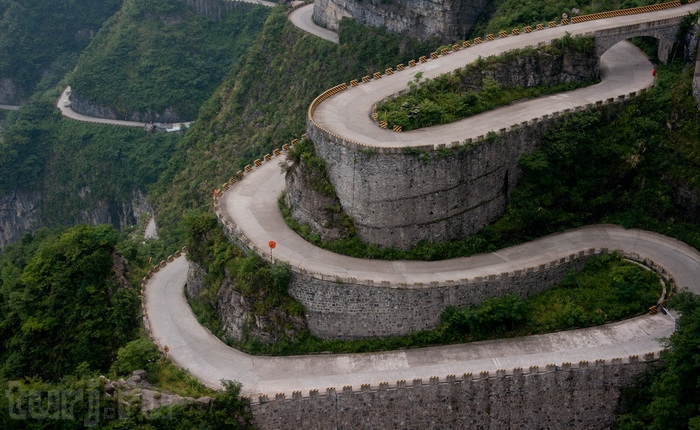  Исходя из этих определений можно сделать следующий вывод: отряд ЮИД назван так не случайно. Наш отряд своим примером и действиями призван изменить отношение людей к поведению на дороге в лучшую сторону, путем кардинальных мер: пропаганды правильного поведения на дорогах, агитационной работы среди учеников лицея и местного населения, собственным примером.Список отряда:Бодло Александр Боханов Никита Боханова Дарья Булатова Дарья Волощук Вадим Ганицкая Елизавета Гончарова Мария Горб Маргарита Груздев Даниил Дымарчук Лилия Дядичкин Иван Дядичкин Тимофей Захарова Ева Ильин Андрей Инашвили Гурам Капустин Данил Кудяков Богдан Лисоченко Наталья Лукьянов Сергей Маркарьян Марина Маштакова Алевтина Михалев Александр Мкртычева Виктория Осипова Екатерина Остапенко Анна Папава Лимери Пастушенко Мария Ракачева Елизавета Самохвалова Валерия Скляренко Даниил Скороварова Дарья Согомонян Анна Черников Юрий Чумичев Андрей Ярцева СофьяДевиз отряда                        Отряд «ВИРАЖ» идет по курсу смело,Инспекторов ведь юных четок шаг.За безопасность на дорогах мы умелоВедем борьбу и будет сломлен враг!РЕЧЁВКА ОТРЯДАНа вираже держи покрепче руль из знаний правил безопасного движения!Песня отряда ЮИДПрипев: Если правила не любишь – без них жизни нетПешеходу и водителю – один ответ (2 раза)Порой, мы не можем найти покойВедет нас команда ЮИД за собойУспеть сказать, важно правила соблюдатьИ всем понять, лучше их не нарушатьИдешь ли пешком, сидишь за рулемБудьте внимательны и в ночь и днемИ правила учить мы за собою зовемИ мы же знаем, что с вами поемИ хочешь иль не хочешь, а без правил нам жить нельзя И будет эта песня для тебяПрипев: (2 раза)ФОРМА ОТРЯДАчерные береты со значком названия по правому борту, бардовые жилеты, белые рубашки, черные брюки, галстуки классические у мальчиков и бантики-подвязки у девочек.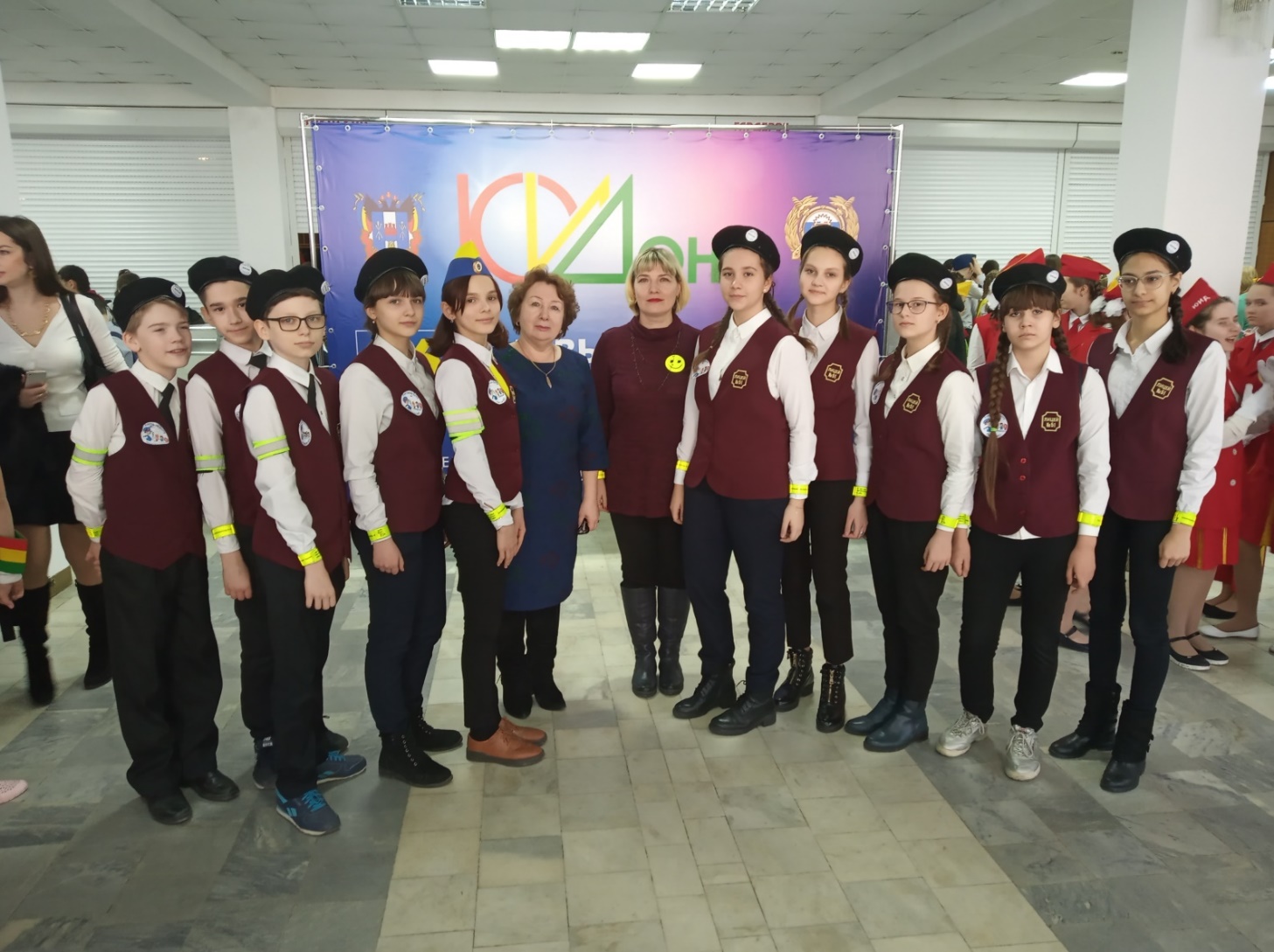 Эмблема отряда ЮИД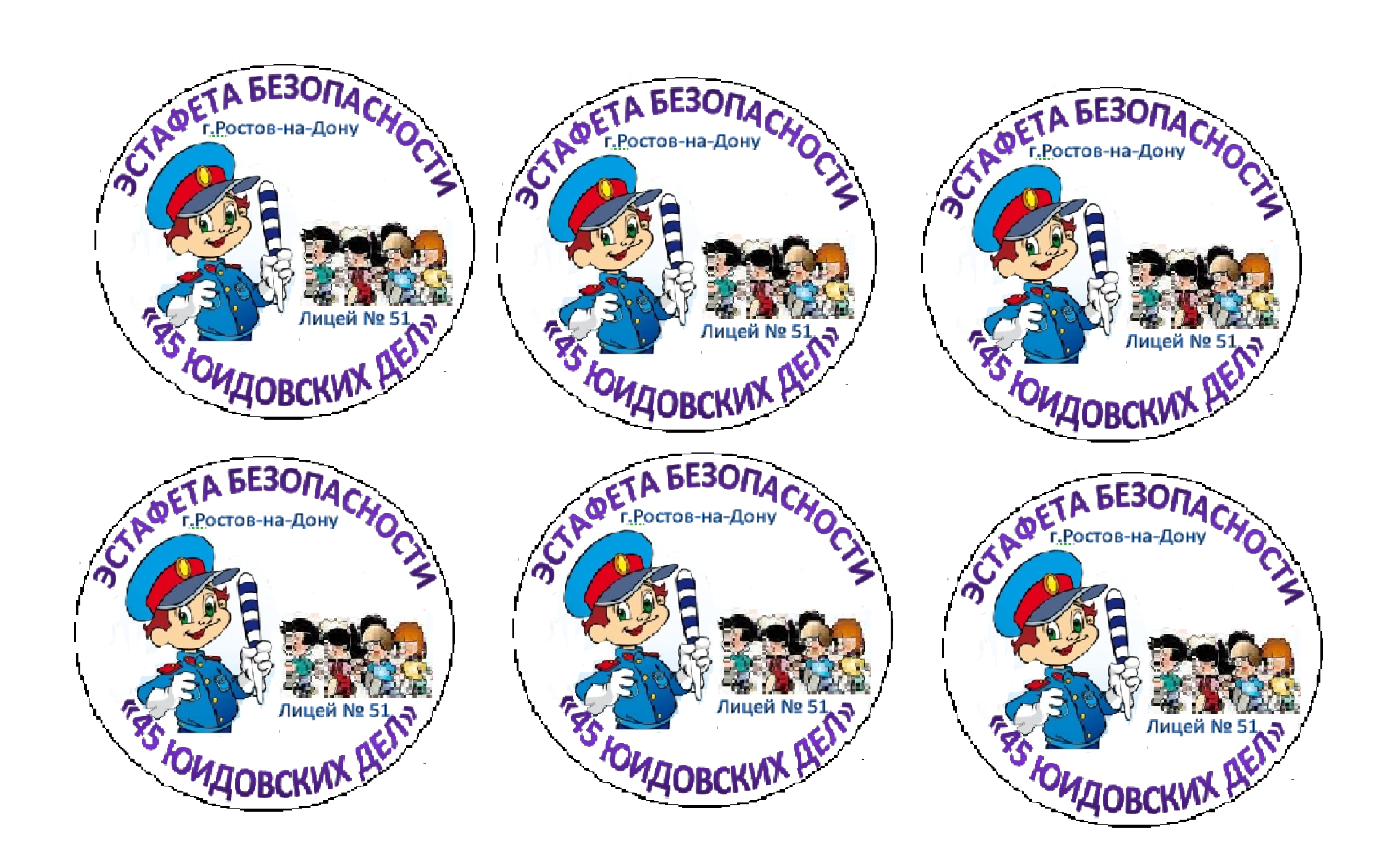 Уголок ЮИД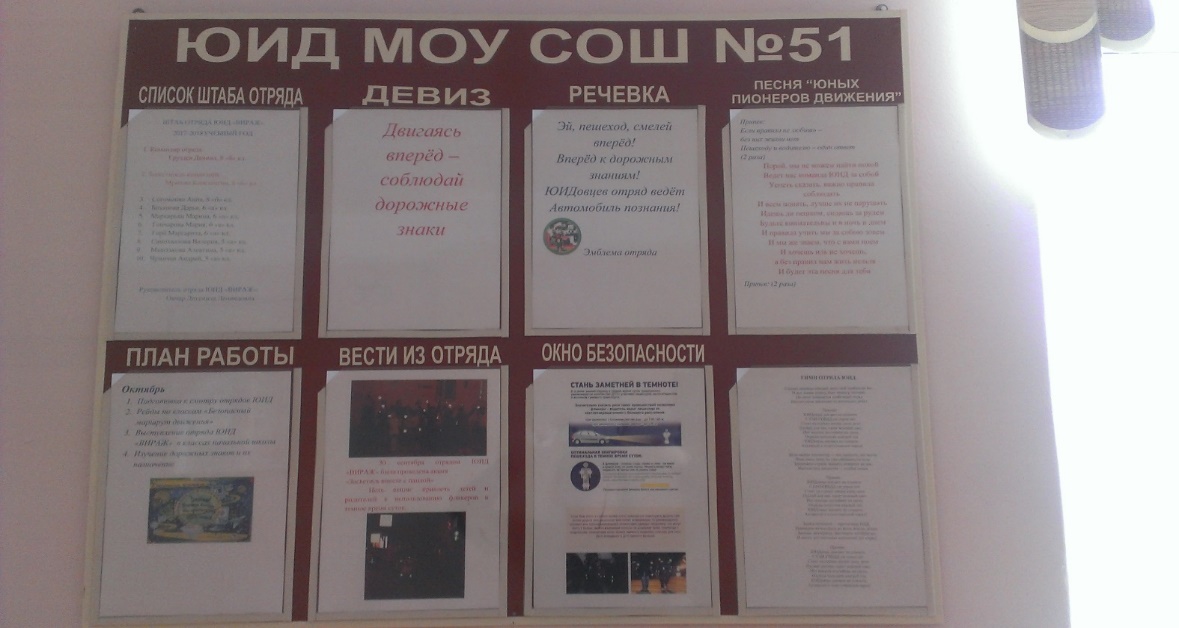 Рубрика команды ЮИД на сайте МБОУ «Лицей №51» 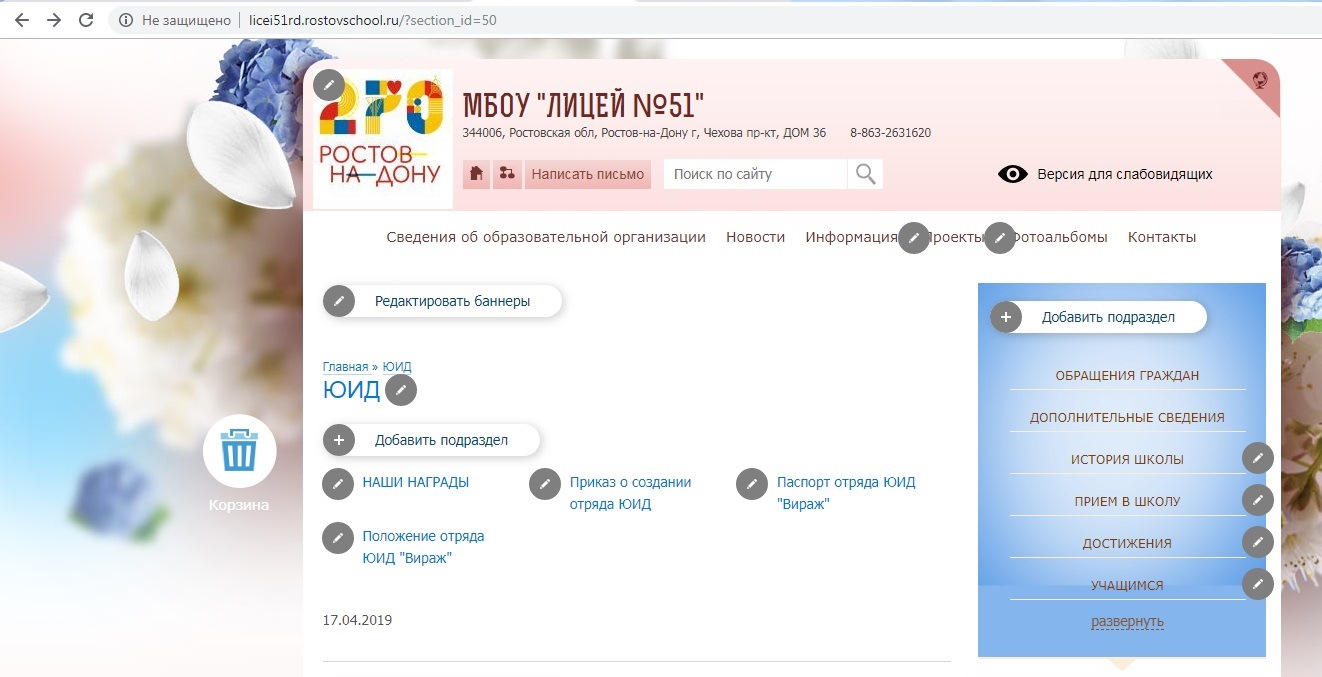 Уголок БДД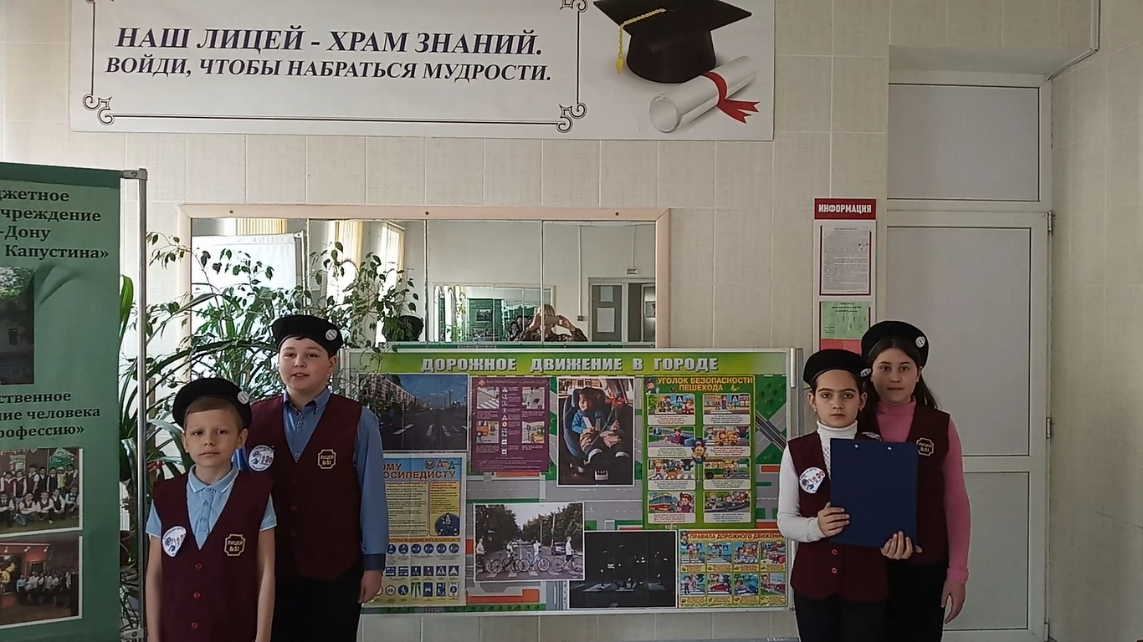 Кабинет БДД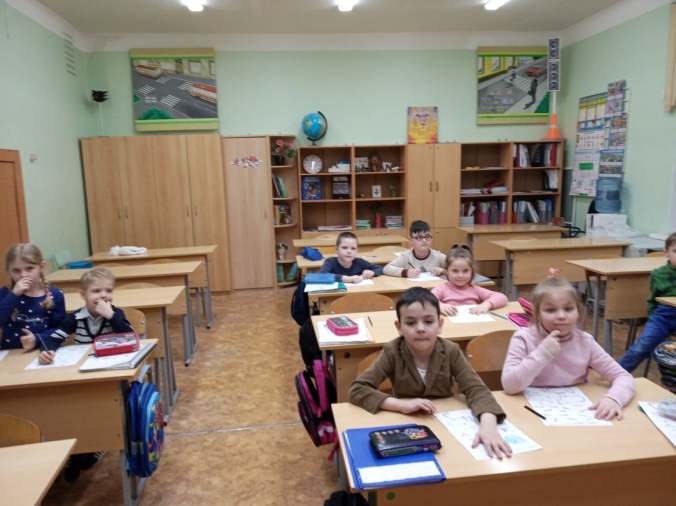 Шефство над ДОО и команда ЮПИД №70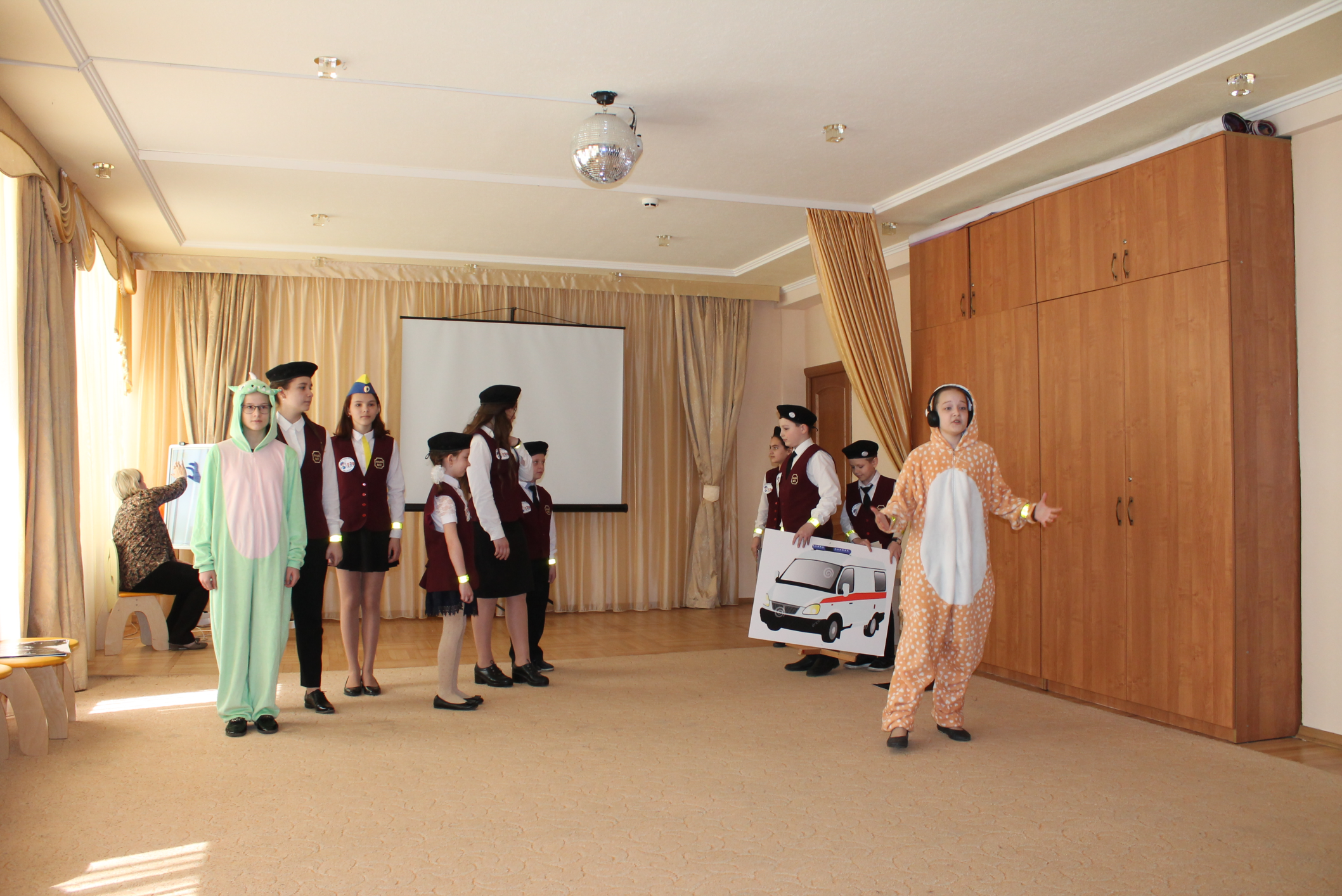 Выступление отряда «ВИРАЖ» в МБДОУ №70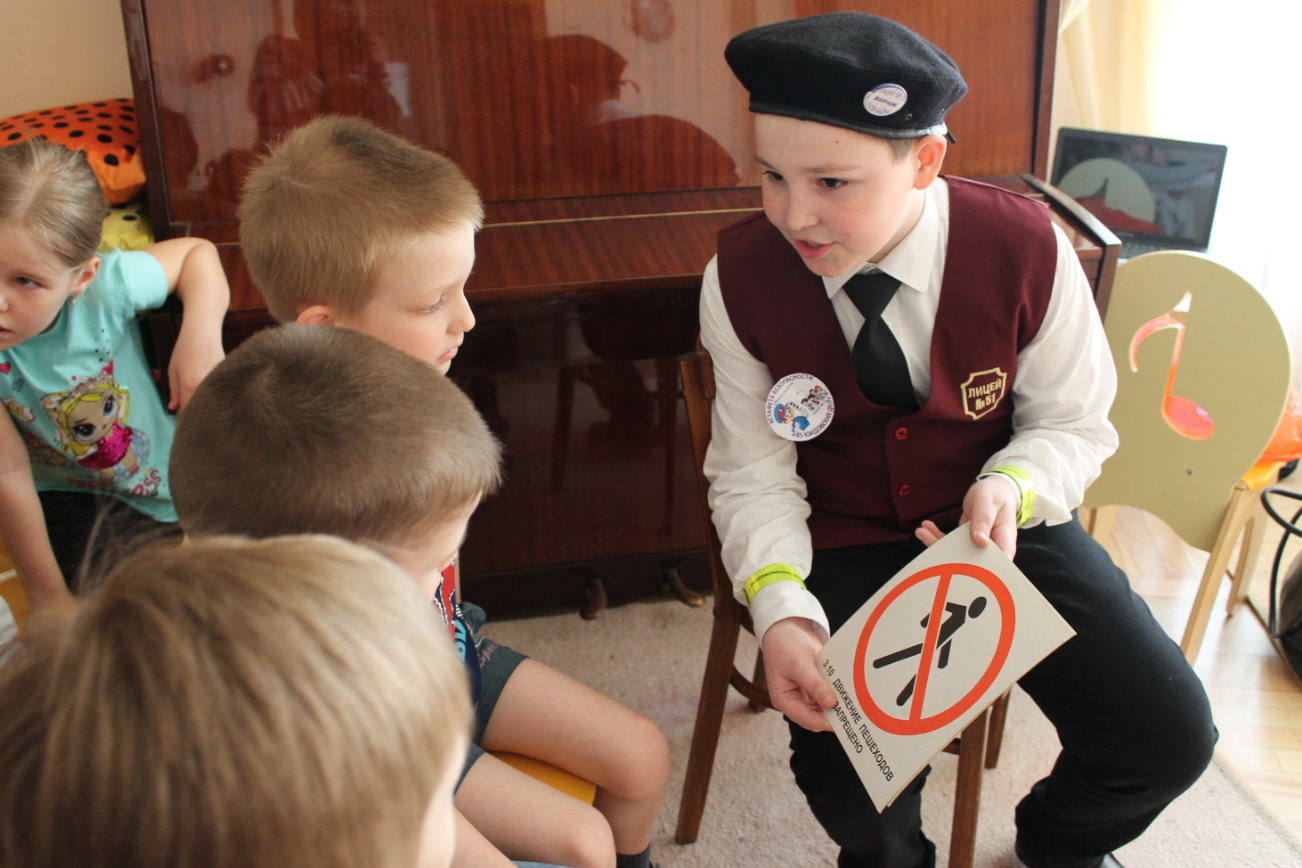 Юидовцы рассказывают о важности знаков дорожного движения в МБДОУ №70Работа с выпускниками ЮИД – юношеско-молодежными объединениями «Дорожные патрули» колледж «Сократ», опорный ВУЗ ДГТУ.План работы отряда ЮИД составляется штабом отряда под руководством командира отряда и согласовывается с руководителем отряда ЮИД (должностное лицо, назначенное приказом образовательной организации). План работы составляется на учебный год с учетом основных направлений деятельности отряда ЮИД и утверждается директором образовательной организации.Планируемые направления работы отрядов ЮИД включают мероприятия, способствующие:Воспитанию у членов отряда правосознания, уважительного отношения к деятельности органов МВД и сотрудников ГИБДД.Углубленному изучению Правил дорожного движения, овладению методами предупреждения ДДТТ и навыками оказания первой помощи пострадавшим в ДТП.Участию в районных (городских), областных смотрах и конкурсах, фестивалях ЮИД, в конкурсах агитбригад и т.п.Использование информационной поддержки (газета «Добрая дорога детства», газета «Авто Дон», «Стоп-газета», журналы, методические пособия, Сайты – прилагается сканер подписки)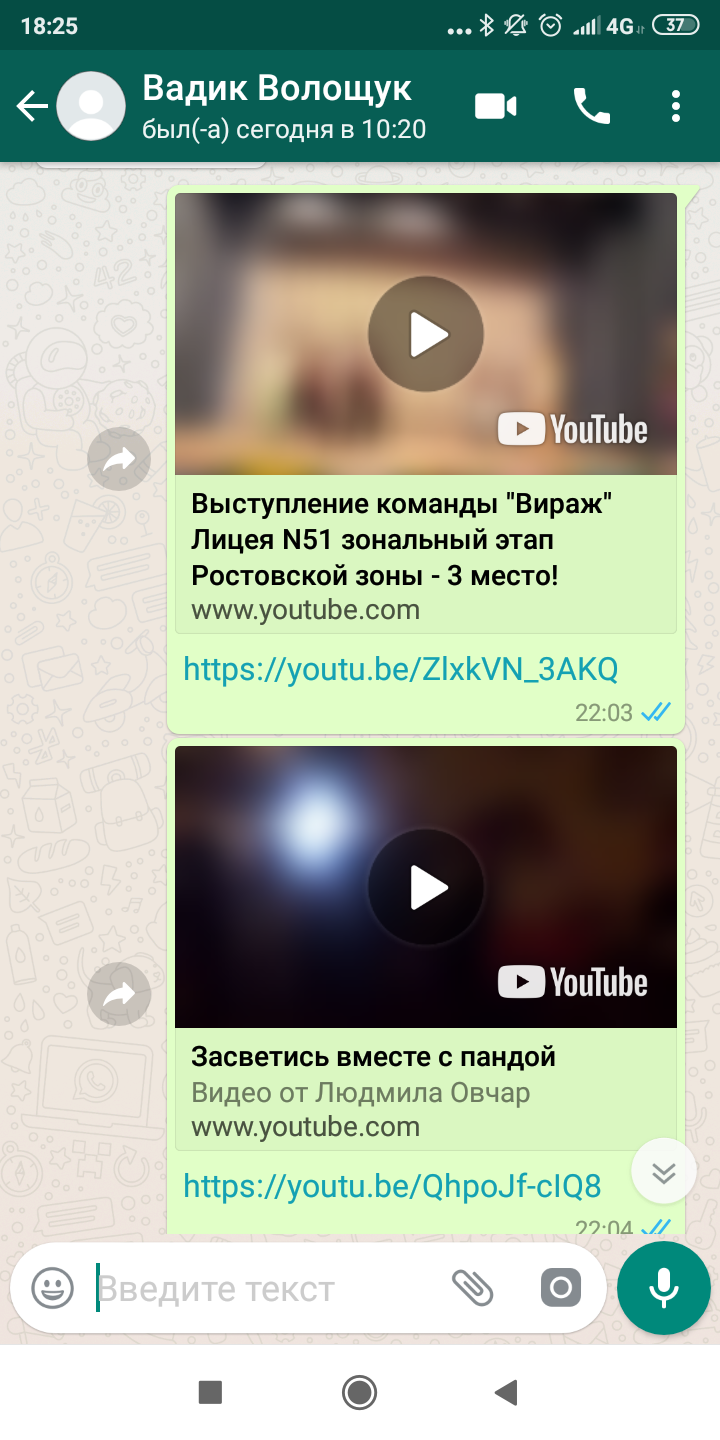 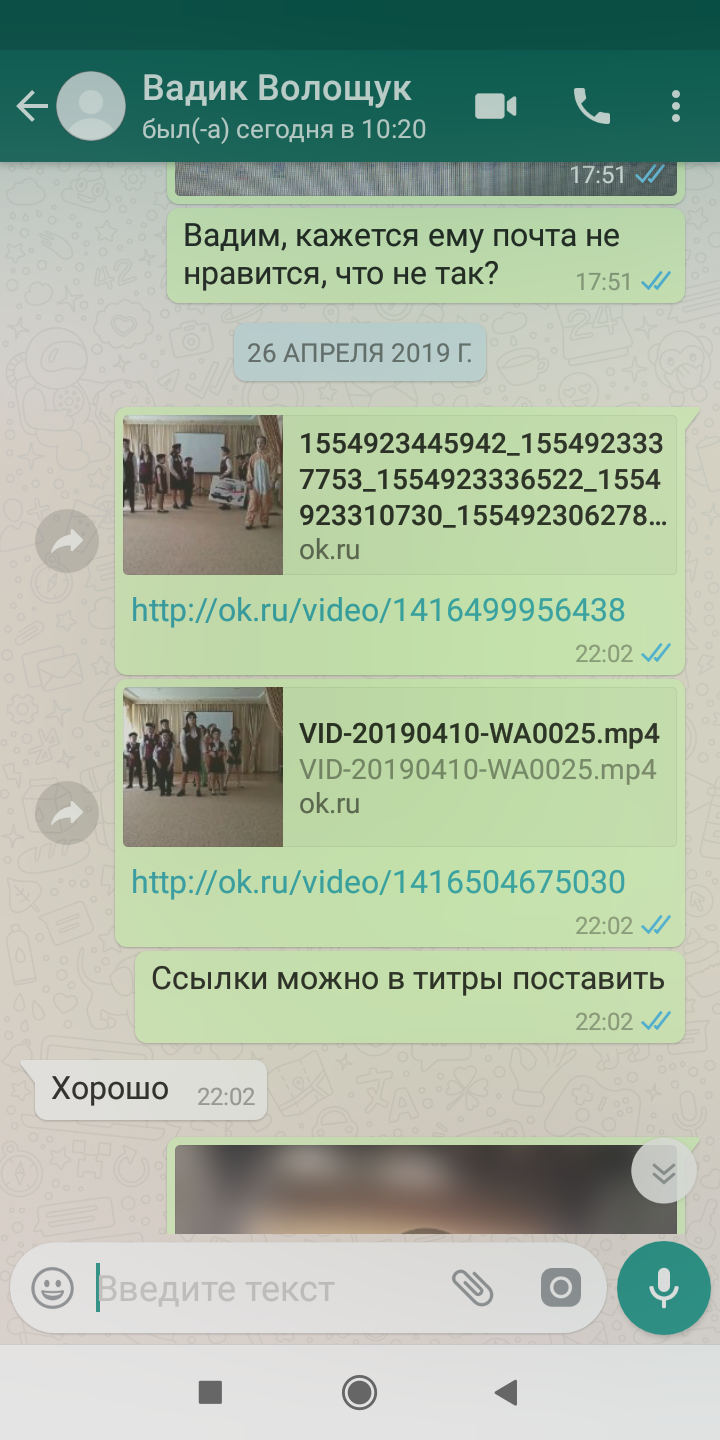 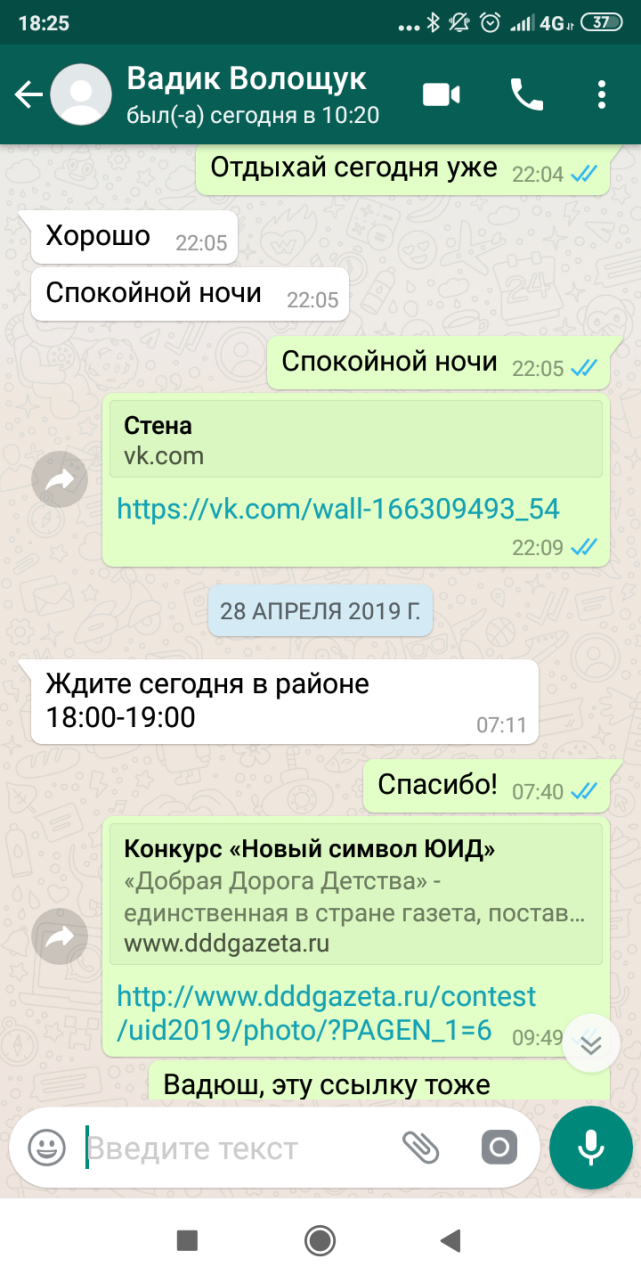 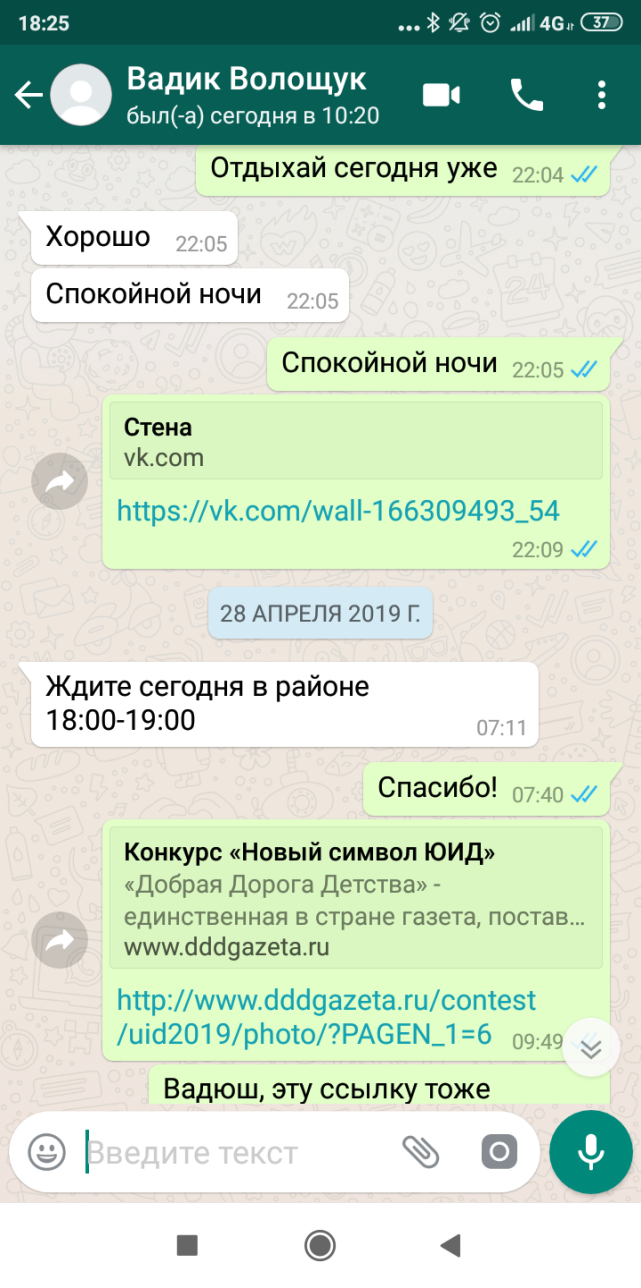 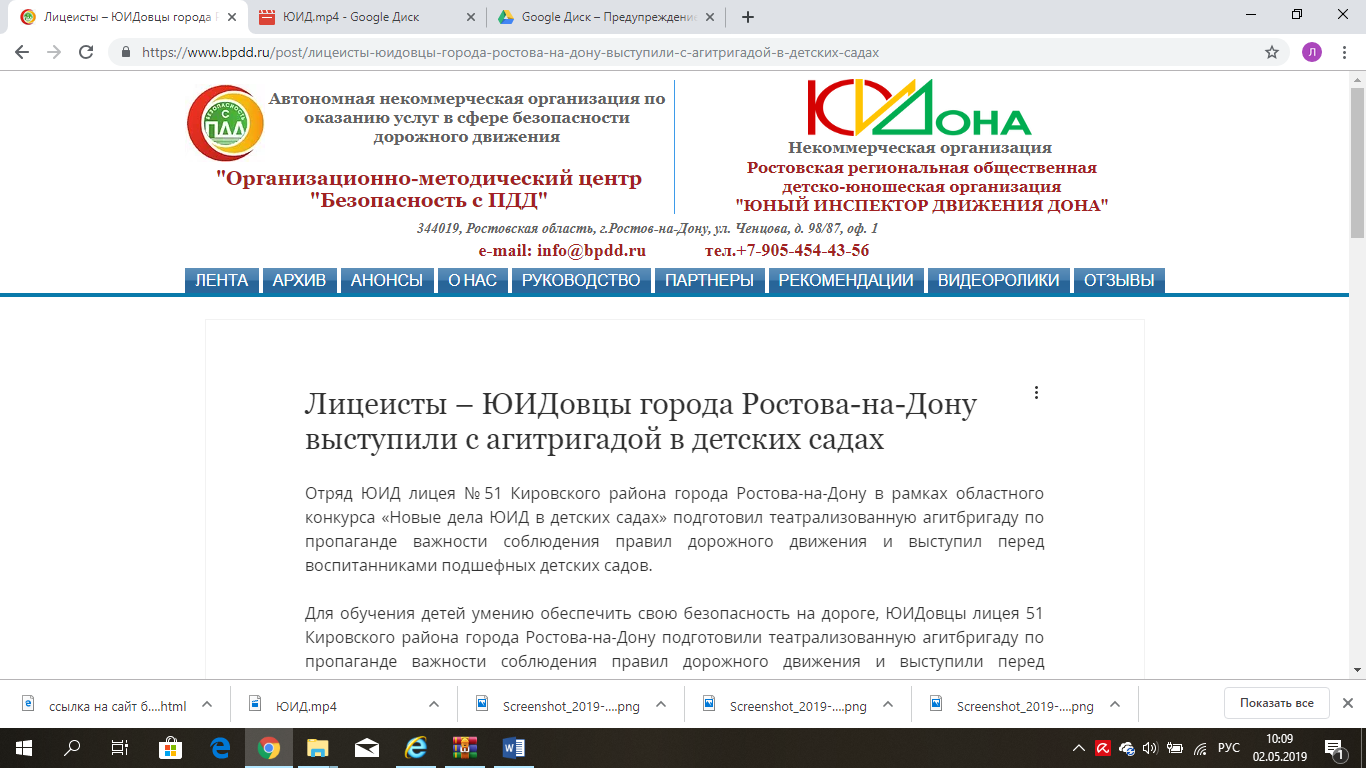 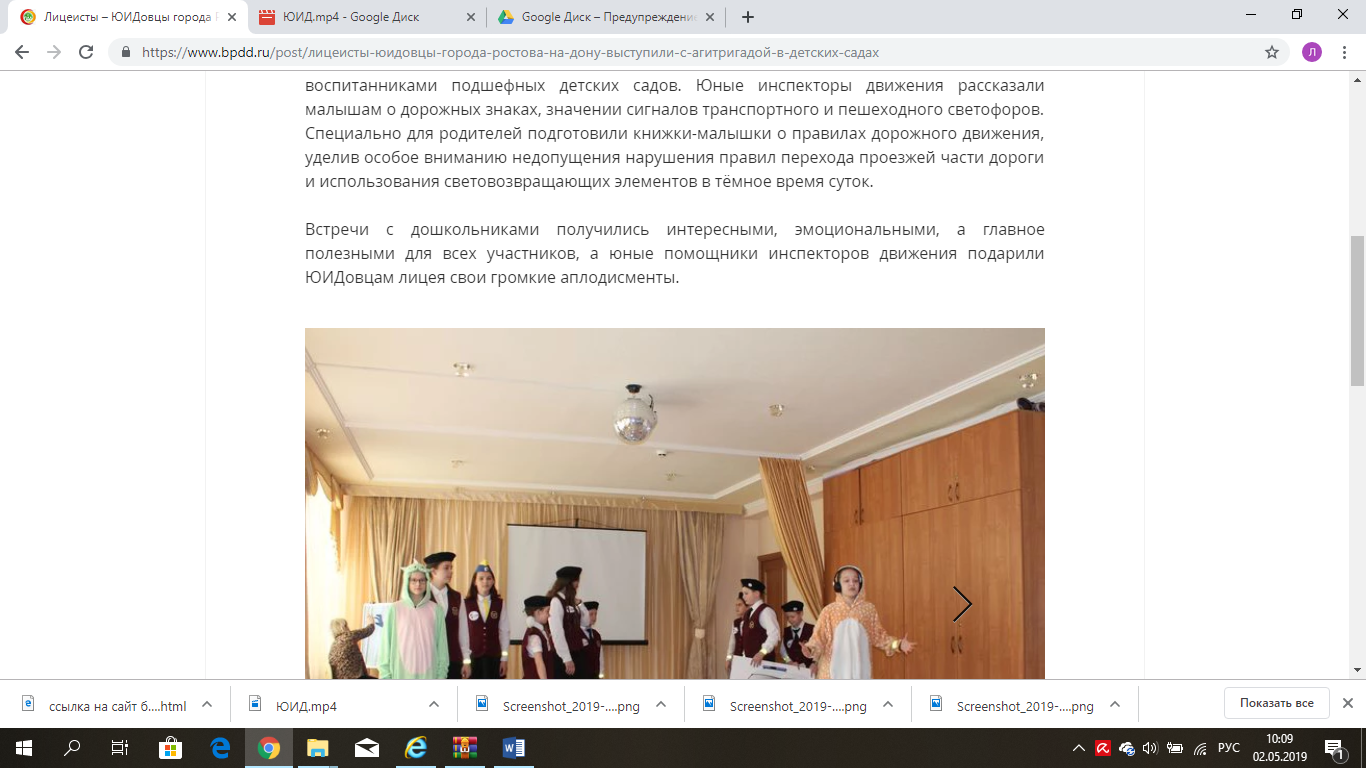 Председатель комиссии«За безопасность движения»                       ________________ Денисова Ю.О.Руководитель отряда ЮИД                          _________________ Овчар Л.Л.«УТВЕРЖДАЮ»___________                                                                                      Директор «Лицея №51»                                       Курлаева Е.В.«УТВЕРЖДАЮ»___________                                                                                      Директор «Лицея №51»                                       Курлаева Е.В.«УТВЕРЖДАЮ»___________                                                                                      Директор «Лицея №51»                                       Курлаева Е.В.«УТВЕРЖДАЮ»___________                                                                                      Директор «Лицея №51»                                       Курлаева Е.В.ПЛАН РАБОТЫ ОТРЯДА ЮИД «ВИРАЖ»ПЛАН РАБОТЫ ОТРЯДА ЮИД «ВИРАЖ»ПЛАН РАБОТЫ ОТРЯДА ЮИД «ВИРАЖ»ПЛАН РАБОТЫ ОТРЯДА ЮИД «ВИРАЖ»№МероприятиеСрок 
исполненияОтветственныеОтветственные1Общий сбор членов отряда ЮИД. Выборы штаба отряда, распределение обязанностейсентябрьКомандир отрядаКомандир отряда2Подготовка и проведение праздника для первоклассников «Посвящение в пешеходы»сентябрьКомандир культурно-досуговой группыКомандир культурно-досуговой группы3Участие в школьном этапе областного конкурса детского творчества по безопасности дорожного движения «Дорога глазами детей»сентябрьКомандир культурно-досуговой группыКомандир культурно-досуговой группы4Проведение патрулирования и рейдов по соблюдению детьми и подростками Правил дорожного движения в микрорайоне образовательной организацииВ течение годаКомандир патрульно-рейдовой группыКомандир патрульно-рейдовой группы5Изучение Правил дорожного движения (в соответствии с учебным планом)В течение годаРуководитель отрядаКомандир отрядаРуководитель отрядаКомандир отряда6Проведение в классах бесед по Правилам дорожного движенияВ течение годаКомандир учебной 
группыКомандир учебной 
группы7Составление списка учащихся школы, имеющих веломототехнику и проведение с ними теоретических и практических занятий по Правилам дорожного движениясентябрьКомандир учебной 
группыКомандир учебной 
группы8Организация и проведение конкурса рисунков “Правила дорожные знать каждому положено”октябрьКомандир культурно-досуговой группыКомандир культурно-досуговой группы9Оформление выставки по итогам конкурса рисунков “Правила дорожные знать каждому положено”октябрьКомандир информационной группыКомандир информационной группы10Оформление уголка “Отряд ЮИД в действии”ЕжемесячноКомандир информационной группыКомандир информационной группы11Подготовка программы агитбригады «Вираж» и организация выступления в школе (в микрорайоне школы)НоябрьКомандиры культурно-досуговой и информационной группыКомандиры культурно-досуговой и информационной группы12Организация и проведение конкурса “Умелые руки” на лучшее наглядное пособие по Правилам дорожного движения для дошкольниковНоябрьКомандир шефской группыКомандир шефской группы13Организация и проведение по классам викторины по Правилам дорожного движения, подведение итогов, награждение победителейДекабрьКомандир культурно-досуговой группыКомандир культурно-досуговой группы14Организация смотра поделок «Сделай сам» по Правилам движения (1-8 классы.)ДекабрьКомандир культурно-досуговой группыКомандир культурно-досуговой группы15Организация и проведение для учащихся начальных классов праздника “Азбука безопасности”ДекабрьКомандир шефской группыКомандир шефской группы16Проведение перед началом зимних каникул в классах бесед по Правилам дорожного движенияДекабрьКомандир шефской группыКомандир шефской группы17Организация и проведение в микрорайоне школы рейда “Юный пешеход” по предупреждению детского дорожно-транспортного травматизма.Январь, зимние каникулыКомандир патрульно-рейдовой группыКомандир патрульно-рейдовой группы18Выпуск стенгазеты по итогам рейда “Юный пешеход”ЯнварьКомандир информационной группыКомандир информационной группы19Выступление агитбригады в подшефном детском садуЯнварьКомандиры культурно-досуговой и шефской группКомандиры культурно-досуговой и шефской групп20Организация и проведение по классам беседы ”Из истории Правил дорожного движения”ЯнварьКомандир учебной группыКомандир учебной группы21Организация и проведение конкурса среди школьников на лучшую песню, стихотворение по Правилам дорожного движения.ФевральКомандир культурно-досуговой группыКомандир культурно-досуговой группы22Организация встречи учащихся школы с работниками Государственной инспекции безопасности дорожного движенияФевральКомандир отрядаКомандир отряда23Организация и проведение соревнований по Правилам дорожного движения среди учащихся 5-8 классовФевральКомандир культурно-досуговой группыКомандир культурно-досуговой группы24Проведение зачетных занятий по Правилам дорожного движения в 5-8 классахМартКомандир учебной группыКомандир учебной группы25Проведение соревнования на лучшего знатока Правил дорожного движения среди учащихся 1-3 классовМартКомандир культурно-досуговой группыКомандир культурно-досуговой группы26Выпуск стенгазеты “Внимание! Дорога!”МартКомандир информационной группыКомандир информационной группы27Подготовка и участие отряда ЮИД в муниципальном этапе областного смотра конкурса отрядов ЮИД «Безопасное колесо»Март-АпрельКомандир отрядаКомандир отряда28Проведение теоретических и практических занятий по Правилам дорожного движения с ребятами, имеющими веломототехникуАпрельКомандир учебной группыКомандир учебной группы29Проведение в 1-3 классах и в подшефном детском саду игры “Пешеходы и водители”АпрельКомандир шефской группыКомандир шефской группы30Проведение зачетных занятий по Правилам дорожного движения, с теми кому исполнилось 14 лет, с выдачей удостоверений велосипедистаАпрельКомандир учебной группыКомандир учебной группы31Организация дежурства на перекрестках в микрорайоне школыАпрельКомандир патрульно-рейдовой группыКомандир патрульно-рейдовой группы32Проведение соревнования на лучшего «Юного велосипедиста»МайКомандир культурно-досуговой группыКомандир культурно-досуговой группы33Участие в проведении зачетных уроков по ПДД во всех классахМайКомандир учебной группыКомандир учебной группы34Проведение «Недели безопасности», посвященной окончанию учебного годаМайКомандир отряда, командир патрульно-рейдовой группыКомандир отряда, командир патрульно-рейдовой группы35Организация работы отряда ЮИД в школьном лагере дневного пребыванияИюнь-АвгустКомандир отрядаКомандир отряда